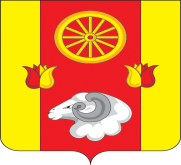 РОССИЙСКАЯ ФЕДЕРАЦИЯ              Администрация  Киевского сельского поселения                   Администрация Ремонтненского района       Ремонтненского района	          Ростовской области             346492, с. Киевка           ул. Ленинская №97               Тел. 33-1-66        № 93.24/699 от 27.10.2023 г.Отчет о проделанной работе Киевского сельского поселения по гармонизации межэтнических отношений за октябрь 2023 года.1. Проведение заседаний консультативных советов и малых советов 2. Информация о ходе выполнения муниципальных программ борьбы с   экстремизмом и планов по гармонизации межэтнических отношений3. Проведённые сходы граждан4. В случаях возникновения конфликтных ситуаций: (обобщенная информация.)5. Информация о деятельности добровольных народных дружин6. Факты уничтожения посевов при несанкционированном выпасе скотаГлава Администрации  Киевского сельского поселения                                                                           Г.Г. ГоловченкоКонсультативные советыДатаКоличество участниковПовестка дняПринятые решенияПринятые решенияНаименование мероприятияДата проведения№ пунктов программ (планов)Объём выполнения - прошел диспут «Знаете ли вы закон?» с учащимися 6-7 классов Киевской СШhttp://vk.com/wall-196032319_1341   -в честь дня рождения легендарного донского атамана Матвея Ивановича Платова, в Киевском СДК, работниками культуры, проведен исторический час. Школьники 6-8 классов посмотрели документальный фильм «7 фактов о Платове - легендарном вихрь-атамане».http://vk.com/wall-196032319_1344   - в поддержку СВО, проведение акции по сбору гостинцев «Вместе мы сила» http://vk.com/wall-196032319_1355     -размещение в соц.сетях администрации социального ролика : -«Противодействие терроризму и идеологии экстремизма»http://vk.com/wall-196032319_1361   9 октября,    10 октября,    19 октября,     23 октябряПостановление № 91 от 18.10.2018 года « Об утверждении муниципальной программы Киевского сельского поселения «Обеспечение общественного порядка и противодействие преступности». Подпрограмма«Гармонизация межэтнических отношений на территории Киевского сельского поселения».   41 просм     45 просм       106 просм        51 просмДата и место проведенияКоличество участниковКто проводилПоднимаемые вопросыПринятые решенияДата и местоПричины конфликтаУстановочные данные участниковПринятые меры по локализации конфликтаПринятые процессуальные решенияНаименование мероприятияЧисленность дружинниковФИО руководителя дружиныЭтнический состав дружиныОхрана общественного порядка7 человекСавченко Александр ВикторовичРусские - 5чел.,Аварцы – 1 чел.,Даргинцы – 1 чел.Дата и местоПричинитель вреда (ФИО, национальность)Пострадавший (ФИО, национальность)Меры, принятые органами власти